Администрация Краснодарского краяМинистерство гражданской обороны и чрезвычайных ситуаций Краснодарского краяГосударственное казенное учреждение Краснодарского края «Территориальный центр мониторинга и прогнозирования чрезвычайных ситуаций природного и техногенного характера»КРАТКОСРОЧНЫЙ НЕДЕЛЬНЫЙ ПРОГНОЗвозникновения и развития ЧС, связанных с состоянием (изменением) погодных и геологических условий, РХБ обстановкина территории Краснодарского края на период 6-12 июля 2023 г.Подготовлен на основе информации Краснодарского ЦГМС филиала ФГБУ «Северо-Кавказское УГМС», ФГБУ «СЦГМС ЧАМ», Кубанского БВУ, Государственного управления ветеринарии Краснодарского края, ФГБУН Федеральный исследовательский центр «Единая геофизическая служба Российской академии наук», ФГБУ «Гидроспецгеология» филиал «Южный региональный центр ГМСН», филиала ФГУ «Россельхозцентр» по Краснодарскому краю, Управления Федеральной службы по надзору в сфере защиты прав потребителей и благополучия человека по Краснодарскому краюОбстановка.1.1. Чрезвычайные ситуации: за прошедший период 28 июня – 4 июля 2023 г. на территории Краснодарского края зарегистрирована 1 чрезвычайная ситуация техногенного характера в МО г. Новороссийск.28 июня 2023 г.  в МО г. Новороссийск при проведении земляных работ обнаружен взрывоопасный предмет, сотрудниками ЦКС УВД г. Новороссийск идентифицирован как фугасная авиабомба времен ВОВ (ФАБ-250 - 1 шт.). Расстояние до ближайших жилых домов - 700 метров. Угрозы жилому сектору нет, эвакуация не проводится. Боеприпас остается в котловане, дополнительно обложен мешками с песком. Место обнаружения ВОП оцеплено и охраняется сотрудниками полиции. Постановлением главы МО г. Новороссийск № 2950 от 28.06.2023 с 22.00 в границах 1200 метров от места обнаружения ВОП (строительная площадка с кадастровым номером 23:47:10118055:10956) введен режим ЧС.1.2. Метеорологическая: в течение всего периода местами в крае отмечались кратковременные дожди с грозой, в середине периода в     отдельных районах сильные (НЯ) и очень сильные (ОЯ), отмечался град диаметром 10 мм, наблюдалось шквалистое усиление ветра с порывами              15-25 м/с. Местами в крае сохранялась высокая пожароопасность 4 класса.1 июля 2023 г. в МО Туапсинский район, пгт. Джубга, в связи с выпавшими обильными осадками, сбеганием склоновых стоков воды через автомобильную дорогу и ухудшением видимости было ограничено движение на автомобильной дороге ФАД А-147, 2+700 м – 4+100м км для всех видов транспорта. Движение на автомобильной дороге восстановлено, подтопленных территорий нет.По данным оповещений к штормовым предупреждениям Краснодарского ЦГМС филиала ФГБУ «Северо-Кавказское УГМС» и ФГБУ "СЦГМС ЧАМ":28 июня 2023 г. местами в крае отмечалась высокая пожароопасность (ВПО) 4 класса (НЯ);29 июня 2023 г. местами в крае отмечалась высокая пожароопасность (ВПО) 4 класса (НЯ);30 июня 2023 г.:местами в крае отмечалась высокая пожароопасность (ВПО)                                4 класса (НЯ);по данным М-2 Сочи МО г. Сочи (Центральный район) в 20.34 наблюдался смерч над морем. Ущерба нет.1 июля 2023 г.:местами в крае отмечалась высокая пожароопасность (ВПО)                            4 класса (НЯ);по данным МГ Джубга (Туапсинский район) в период 09.20-16.50 01.07.2023 г. наблюдался очень сильный дождь 104 мм (ОЯ), сопровождался грозой, в период 15.09-15.20 градом диаметром 10 мм;по результатам обследования территории, установлено, что в период   09.30-10.00 01.07.2023 в Каневском районе, станица Челбасская, территория АО "Трудовое", наблюдался комплекс метеорологических явлений: ливень в сочетании с грозой и градом диаметром 5-10 мм, отдельные градины               10-15 мм.2 июля 2023 г. местами в крае отмечалась высокая пожароопасность (ВПО) 4 класса (НЯ).3 июля 2023 г. местами в южной половине и северо-восточных районах края отмечалась высокая пожароопасность (ВПО) 4 класса (НЯ).на 15.00 4 июля 2023 г. местами в южной половине и северо-восточных районах края отмечалась высокая пожароопасность (ВПО) 4 класса (НЯ).Прогноз погоды по территории Краснодарского края (по данным Краснодарского ЦГМС филиала ФГБУ "Северо-Кавказское УГМС") и ФГБУ "СЦГМС ЧАМ"на период 6 – 12 июля 2023 г.:На ближайшие сутки с 1800 5 июля до 1800 6 июля 2023 г.:по Краснодарскому краю: переменная облачность. Без осадков. Ветер восточной четверти ночью 4-9 м/с, местами порывы 12-14 м/с; утром и днем 6-11 м/с, местами порывы 15-20 м/с. Температура воздуха ночью +20…+25°С, местами в предгорных районах +15…+20°С; днем +33…+38°С, во второй половине дня +39°С (ОЯ); в горах ночью +13…+18°С, днем +25…+30°С; На Черноморском побережье: температура воздуха ночью +19…+24°С, днем +31…+36°С, во второй половине дня +37°С(ОЯ).По г. Краснодару: малооблачно. Без осадков. Ветер восточной четверти 4-9 м/с, утром и днем 6-11 м/с, временами порывы 15-18 м/с. Температура воздуха ночью +21…+23°С, днем +36…+38°С.По территории муниципального образования город-курорт Сочи(по данным ФГБУ «СЦГМС ЧАМ»)6 июля. Небольшая облачность. Без осадков. Ветер юго-западный 5-10 м/с.  Температура воздуха ночью +20…+25°С, днем +30…+35°С. Предгорья и низкие горы ночью +17…+22°С, днём +30…+35°С.На последующие двое суток 7-8 июля:по Краснодарскому краю : переменная облачность. В начале периода без осадков, в остальную часть периода местами кратковременный дождь, гроза, в отдельных районах сильный. Ветер восточной четверти с переходом на западную четверть 5-10 м/с, местами порывы 12-14 м/с, при грозе 15-18 м/с. Температура воздуха ночью +20…+25°С, местами в предгорных районах +17…+22°С; днем 07.07 +33…+38°С, во второй половине дня +39°С (ОЯ), 08.07 +26…+31°С; в горах ночью +14…+19°С, днем 07.07 +25…+30°С, 08.07 +19…+24°С.На Черноморском побережье переменная облачность. В первую половину периода без осадков, во вторую половину местами кратковременный дождь, гроза. Ветер северо-восточный с переходом на южный, юго-западный     6-11 м/с, местами порывы 12-14 м/с, в начале периода в Новороссийске порывы 15-20 м/с. Температура воздуха ночью +20…+25°С; днем 07.07 +31…+36°С, 08.07 +25…+30°С. По г. Краснодару: Переменная облачность. 07.07 без осадков, 08.07 временами кратковременный дождь, гроза. Ветер восточный с переходом на западный 5-10 м/с, днем и вечером порывы до 13 м/с.  Температура воздуха ночью +22…+24°С; днем 07.07 +35…+36°С, 08.07 +28…+30°С. По территории муниципального образования город-курорт Сочи(по данным ФГБУ «СЦГМС ЧАМ»)7 июля.  Переменная облачность. Днем местами небольшой дождь. Ветер юго-восточный 5-10 м/с. Температура воздуха ночью +20…+25°С, днем +28…+33°С. Предгорья и низкие горы: ночью +17…+22°С, днем +29…+34°С. 8 июля.  Переменная облачность. Временами дождь, гроза. Ветер восточный 8-13 м/с. Температура воздуха ночью +20…+25С°, днем +25…+30°С. Предгорья и низкие горы: ночью +17…+22°С, днем +23…+28°С.9 июля. 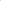 по Краснодарскому краю: облачно с прояснениями, местами кратковременый дождь, гроза, в отдельных районах сильный дождь, град. Ночью и утром возможен туман. Ветер югожный, юго-западный 5-10 м/с, местами порывы 12-14 м/с, при грозе 15-20 м/с. Температура воздуха ночью +18...+23°С, местами в предгорных районах +14…19°С; днем +26...+31°С, в юго-восточных предгорных районах +20…+25°С.На Черноморском побережье: облачно с прояснениями, местами кратковременный дождь, гроза, в отдельных районах сильный дождь, град. Ветер юго-западный, западный 6-11 м/с, днем местами порывы 12-14 м/с, при грозе 15-18 м/с. Температура воздуха ночью +19...+24°С, днем +25...+30°С.В  горах: облачно с прояснениями, утром и днем кратковременный дождь гроза, местами сильный дождь. Ветер южный 4-9 м/с, при грозе порывы 12-14 м/с. Температура воздуха ночью +11...+16ׄ°С, днем +17...+22°С.10 июля. по Краснодарскому краю: облачно с прояснениями, местами кратковременный дождь, гроза, в отдельных районах сильный дождь, град. Ветер западной четверти 5-10 м/с; местами порывы 12-14 м/с, при грозе          15-20 м/с. Температура воздуха ночью +16...+21°С, местами в предгорных районах +13...+18°С, днем +23...+28°С.На Черноморском побережье: облачно с прояснениями, местами кратковременный дождь, гроза, в отдельных районах сильный дождь, град.  Ветер южный с переходом на северный 6-11 м/с, местами порывы 12-14 м/с, при грозе 15-18 м/с. Температура воздуха ночью +18...+23°С, днем +23...+28°С. В горах: облачно с прояснениями, ночью преимущественно без осадков, днем кратковременный дождь гроза, местами сильный дождь. Ветер южный, юго-западный 4-9 м/с. Температура воздуха ночью +10...+15°С, днем +16...+21°С.11 июля. по Краснодарскому краю: переменная облачность, местами кратковременный дождь, гроза, ночью в отдельных районах, днем в юго-восточных районах сильный дождь. Ветер северной четверти 5-10 м/с, местами порывы 12 м/с, при грозе 15-17 м/с. Температура воздуха ночью +15...+20°С; днем +23...+28°С.На Черноморском побережье: переменная облачность, ночью и утром местами кратковременный дождь, гроза, в отдельных районах сильный дождь, днем преимущественно без осадков. Ветер северной четверти 6-11 м/с, днем местами порывы 12-14 м/с. Температура воздуха ночью +17...+22°С, днем +22...+27°С.В горах: облачно с прояснениями, кратковременный дождь, гроза местами сильный дождь. Ветер северный 4-9 м/с, при грозе порывы 12-14 м/с. Температура воздуха ночью +9…+14°С, днем +15...+20°С.12 июля. по Краснодарскому краю: переменная облачность, местами кратковременый дождь, гроза, в южной половине сильный дождь. Ветер западной четверти 5-10 м/с, при грозе местами порывы 12-14 м/с. Температура воздуха ночью +15...+20°С, местами в  предгорых районах  +12…+17°С; днем +26...+31°С.На Черноморском побережье: переменная облачность, днем местами кратковременный дождь, гроза. Ветер западной четверти 6-11 м/с. Температура воздуха ночью +17...+22°С, днем +24...+29°С.В горах: переменная облачность, местами кратковременный дождь, гроза. Ветер северной четверти 5-10 м/с. Температура воздуха ночью +8...+13°С, днем +17... +22°С.По данным штормового предупреждения Краснодарского ЦГМС филиала ФГБУ «Северо-Кавказское УГМС» № 37 от 04.07.2023: Днем и вечером 06.07 и 07.07.2023 в крае ожидается сильная жара, температура воздуха достигнет +39º (ОЯ), на Черноморском побережье                 (исключая муниципальное образование г. Сочи – зона прогнозирования               ФГБУ " СЦГМС ЧАМ") температура воздуха достигнет +37º (ОЯ). По данным штормового предупреждения Краснодарского ЦГМС филиала ФГБУ "Северо-Кавказское УГМС" (уточнение штормового предупреждения о ЧПО № 36 от 04.07.2023) от 05.07.2023:06.07.2023 местами в восточной половине края ожидается чрезвычайная пожароопасность (ЧПО) 5 класса (ОЯ). По данным предупреждения Краснодарского ЦГМС филиала ФГБУ "Северо-Кавказское УГМС" (уточнение предупреждения НЯ о ВПО от 17.06.2023 № 3) от 05.07.2023:06.07.2023 местами в северо-западных, центральных районах края и в МО г. Краснодар ожидается, в южной половине и северо-восточных районах края – сохранится высокая пожароопасность (ВПО) 4 класса (НЯ).1.3. Гидрологическая: в течении всего периода, местами на реках  юго-восточной территории края сохранялся повышенный фон уровней воды; в середине периода, в связи с выпавшими осадками, на реках Черноморского побережья наблюдались подъемы уровней воды, без достижения неблагоприятных отметок. В связи с высокими сбросными расходом из Краснодарского водохранилища, в нижнем течении реки Кубань сохранялся повышенный фон уровней воды.  В связи с увеличением пропуска воды через Невинномысский гидроузел, и учетом времени добегания, в среднем течении р. Кубань сохранялся повышенный фон уровней воды.  Прогноз: 6, 7 июля 2023 г. местами на реках юго-восточной территории края сохранится повышенный фон уровней воды, на остальных реках края   существенных изменений не ожидается. 8 – 12 июля 2023 г. в связи с прогнозируемыми осадками, местами сильными, и учетом времени добегания, местами на реках юго-западной, юго-восточной территории края и реках Черноморского побережья ожидаются подъемы уровней воды. 6 июля 2023г. в связи усилением северо-восточного ветра на побережье Азовского моря ожидаются сгонные явления.Наполнение водохранилищ от полных объемов в процентном отношении по состоянию на 5 июля 2023 г. составило:
Краснодарское – 61,49%, Шапсугское – 37,86%, Крюковское – 20,94%,
Варнавинское – 49,89%.1.5. Геологическая: за прошедший период 28 июня – 4 июля 2023 г. на территории края активизации экзогенных процессов не отмечалось.Прогноз: 6 – 12 июля 2023 г. в связи с прогнозируемыми осадками, местами сильными (08-12.07.2023) и насыщением грунта влагой, в предгорной, горной частях края и на Черноморском побережье возможна активизация экзогенных процессов.1.6. Сейсмическая за прошедший период 28 июня – 4 июля 2023 г. на территории края сейсмособытий не зарегистрировано.Прогноз: 6 – 12 июля 2023 г. возможна сейсмическая активность на территории муниципальных образований: Апшеронский, Белореченский, Выселковский, Ейский, Крымский, Курганинский, Новокубанский, Отрадненский, Приморско-Ахтарский, Северский, Славянский, Староминский, Темрюкский, Тихорецкий, Туапсинский, Успенский, Щербиновский районы и гг. Армавир, Анапа, Геленджик, Горячий Ключ, Новороссийск, Сочи.1.7. Биолого-социальная:1.7.1. Эпидемиологическая обстановка: по состоянию на 28.06.2023 г. (с нарастающим итогом с начала года), по данным ФБУЗ «Центр гигиены и эпидемиологии в Краснодарском крае» были зафиксированы обращения 4021 человек (в т.ч. 1114 детей) за медицинской помощью из-за укусов клещей. Проводились акарицидные обработки территорий на площади 2779,42 га.1.7.2. Эпизоотическая обстановка: в норме. 1.7.3. Фитосанитарная обстановка: на территории Краснодарского края отмечается увеличение количества сельскохозяйственных вредителей.По данным оперативной информации Россельхозцентра по Краснодарскому краю от 3 июля 2023 г.:Саранчовые: проведены обследования на площади 614,40 тыс. га, из них заселено 3,47 тыс. га. Средняя численность 494,08 экз./м2, максимально 3500 экз./м2.Луговой мотылек. Проведены обследования на площади 653,59 тыс. га. Средняя численность гусениц лугового мотылька 2,90 экз./м2, максимально 21,00 экз./м2.Клоп вредная черепашка. Проведены обследования на площади   1021,32 тыс. га. Средняя численность 0,87 экз./м2, максимально 3,00 экз./м2.1.8. Техногенная: за прошедший период 28 июня – 4 июля 2023 г. в крае отмечались: поступления анонимных сообщений об угрозе минирования объектов массового пребывания людей.1.8.1. Обстановка по пожарам: за прошедший период 28 июня – 4 июля 2023 г в крае было зафиксировано 194 пожара. Пострадало 5 человек, погибло 2 человека.За период 28 июня – 4 июля 2023 г. на территории края зарегистрировано          3 крупных пожара в МО: г. Геленджик (погиб 1 человек), г. Краснодар 
(2 случая, погиб 1 человек).1.8.2. ДТП: за прошедший период 28 июня – 4 июля 2023 г. в крае произошло 112 ДТП. Пострадало 156 человек, погибло 18 человек.За период 28 июня – 4 июля 2023 г. на территории края крупных ДТП не зарегистрировано.1.8.3. ВОП: за период 28 июня – 4 июля 2023 г. на территории края зарегистрировано 5 случаев обнаружения взрывоопасных предметов в 
МО: Гулькевичский, Крымский, Темрюкский районы и гг. Геленджик, Новороссийск.1.9. Радиационная, химическая и бактериологическая обстановка: в норме.1.10. Происшествия на водных объектах: за период 28 июня – 4 июля 2023 г.  на водных объектах края утонуло 9 человек, в том числе 1 ребенок.28 июня 2023 г.:в МО Туапсинский район, в реке Пшиш обнаружено тело 
ребенка 2015 г.р. в МО г. Сочи, Хостинский внутригородской округ, в реке Сочи обнаружено тело мужчины 1994 г.р. в МО г. Сочи, Адлерский район, на пляже «Престиж», в акватории Черного моря, было обнаружено тело мужчины, личность и причина смерти устанавливаются.29 июня 2023 г. в МО г. Сочи, в акватории Черного моря обнаружено тело мужчины 1958 г.р.30 июня 2023 г. в МО г. Сочи, в акватории Черного моря обнаружено тело мужчины, личность устанавливается. Проводятся следственные мероприятия. 1 июля 2023 г. в МО Ейский район, г. Ейск, ул. Пляжная 2/5, в акватории Азовского моря, обнаружено тело мужчины 2002 г.р. Проводятся следственные мероприятия.2 июля 2023 г. в МО г Новороссийск, п. Алексино, в акватории Черного моря, обнаружено тело мужчины 1968 г.р. Проводятся следственные мероприятия;в МО г. Краснодар, х. Ленина, ДНТ «Виктория», в не оборудованном для купания месте, обнаружено тело мужчины 1980 г.р., причина смерти устанавливается;в МО Темрюкский район, п. Пересыпь, напротив б/о «Азов», в Азовском море, на удалении около 400м от берега, перевернулась моторная лодка, в которой находились 4 человека. Лодка утонула, все пассажиры доставлены на берег, в мед. помощи не нуждаются.      3 июля 2023 г. в МО г. Сочи, Адлерский район, в русле реки, обнаружено тело мужчины. Личность устанавливается. Проводятся следственные мероприятия.1.11. Сведения по термическим аномалиям и природным пожарам: за период 28 июня – 4 июля 2023 г. на территории края лесных пожаров не зарегистрировано. Отмечалось 5 случаев загорания растительности в           МО: Белореченский район (1 случай), Кавказский район (2 случая), Темрюкский район (2 случая) на обшей площади 0,055 га.1.12. Иные происшествия: 2 июля 2023 г. в МО г-к Сочи, Адлерский район, на территории приюта горы Фишт, женщина 1991 г.р. из состава незарегистрированной туристической группы повредила ногу (предположительно разрыв мениска и травма голеностопного сустава). Пострадавшая эвакуирована вертолетом МЧС России и передана бригаде СМП, состояние здоровья удовлетворительное. 1.13. Функционирование транспортной инфраструктуры (по состоянию на
5 июля 2023 г.). Воздушное сообщение: в 3 аэропортах (МО г.  Краснодар, г-к. Анапа и г-к. Геленджик) приостановлено воздушное сообщение; аэропорт МО г-к. Сочи функционирует в штатном режиме.Морское сообщение:в МО г-к. Анапа введен запрет на движение судов в акватории Черного моря;Керченский транспортный переход:Движение по Крымскому мосту осуществляется автотранспортными средствами общей массой до 1500 кг и транспортом, осуществляющем пассажирские перевозки.По состоянию на 06.00 автомобильный затор составляет 2,5 км, в очереди 375 автомобилей.На месте продолжается работа экстренных служб, жизнеобеспечение граждан организовано.  Продолжает работать 80 пунктов досмотра, за сутки досмотрено 7655 автомобилей.Функционирует 11 накопительных площадок для автотранспортных средств, на которых 
365 грузовых автомобилей.Паромное сообщение работает в штатном режиме, функционирует 3 парома. Всего паромами выполнено 7583 рейса, перевезено 147616 автомобилей, 190706 человек.2. Прогноз чрезвычайных ситуаций.2.1 Природного характера.2.1.1. 6 – 12 июля 2023 года на территории муниципальных образований: Абинский, Апшеронский, Белореченский, Крымский, Курганинский, Лабинский, Мостовский, Новокубанский, Отрадненский, Северский, Славянский, Темрюкский, Туапсинский, Успенский районы и гг. Анапа, Геленджик, Горячий Ключ, Новороссийск, Сочи существует вероятность возникновения ЧС и происшествий, связанных с: нарушениями в работе транспорта из-за перекрытия автомобильных и железных дорог в результате схода оползней и селей;разрушением жилых домов, строений;нарушением функционирования объектов жизнеобеспечения.Источник ЧС и происшествий – активизация экзогенных процессов.2.1.2. 6 – 7 июля 2023 г. на территории муниципальных образований: Абинский, Апшеронский, Белоглинский, Белореченский, Брюховецкий, Выселковский, Гулькевичский, Динской, Ейский, Кавказский, Калининский, Каневской, Кореновский, Красноармейский, Крыловский, Крымский, Курганинский, Кущевский, Лабинский,  Ленинградский, Новокубанский, Новопокровский, Павловский, Приморско-Ахтарский, Северский, Славянский, Староминский, Тбилисский, Темрюкский,   Тимашевский, Тихорецкий, Туапсинский, Успенский, Усть-Лабинский, Щербиновский районы и гг. Анапа, Армавир, Геленджик, Горячий Ключ, Краснодар, Новороссийск существует вероятность возникновения                        ЧС и происшествий, связанных с:аварийными ситуациями на объектах энергетики;увеличением количества ДТП на автодорогах в результате деформации асфальтового покрытия;авариями на железной дороге из-за линейных расширений рельс, в результате чего возможны сходы железнодорожных составов;увеличением количества пожаров на объектах экономики и в населенных пунктах, возникновением лесных пожаров;увеличением обострений сердечно-сосудистых заболеваний у населения, возможными тепловыми ударами;повышением вероятности ухудшения эпидемической обстановки в связи заболеваемостью инфекционными болезнями, передающимися через инфицированную воду поверхностных водоемов в несанкционированных местах отдыха (лептоспироз, туляремия, острые кишечные инфекции);гибелью сельскохозяйственных культур;гибелью животных в промышленном и домашнем животноводстве.Источник ЧС и происшествий - сильная жара.2.1.3. 6 июля 2023 г. на территории муниципальных образований Апшеронский, Белореченский, Павловский районы существует вероятность возникновения ЧС и происшествий, связанных с:увеличением количества пожаров на объектах экономики и в населенных пунктах;возникновением лесных и ландшафтных пожаров, увеличением их площадей;пожарами на сельхозугодиях и в лесополосах.Источник ЧС и происшествий - чрезвычайная пожароопасность (ЧПО) 5 класса. 2.1.4. 6 июля 2023 г. на территории муниципальных образований: Абинский, Белоглинский, Гулькевичский, Динской, Кавказский, Крыловской, Крымский, Кущевский, Лабинский, Ленинградский, Новопокровский, Отрадненский, Северский, Староминский, Тбилисский, Усть-Лабинский районы гг Горячий Ключ, Краснодар существует вероятность возникновения ЧС и происшествий, связанных с:увеличением количества пожаров на объектах экономики и в населенных пунктах;возникновением лесных и ландшафтных пожаров, увеличением их площадей;пожарами на сельхозугодиях и в лесополосах.Источник ЧС и происшествий - высокая пожароопасность (ВПО)            4 класса.2.1.5. 6, 7 июня 2023 г. на территории муниципальных образований Абинский, Апшеронский, Белоглинский, Белореченский, Брюховецкий, Выселковский, Гулькевичский, Динской, Ейский, Кавказский, Калининский, Каневской, Кореновский, Красноармейский, Крыловский, Крымский, Курганинский, Кущевский, Лабинский,  Ленинградский, Мостовский, Новокубанский, Новопокровский, Павловский, Приморско-Ахтарский, Северский, Славянский, Староминский, Тбилисский, Темрюкский, Тимашевский, Тихорецкий, Туапсинский, Отрадненский, Успенский, Усть-Лабинский, Щербиновский районы и гг. Анапа, Армавир, Геленджик, Горячий Ключ, Краснодар, Новороссийск существует вероятность возникновения происшествий, связанных с:затруднением в работе морских портов и нарушением в работе морского транспорта;авариями на объектах энергетики, обрывом воздушных линий связи и электропередач;повреждением и разрушением построек, кровли, рекламных щитов, обрушением слабоукрепленных, широкоформатных и ветхих конструкций;увечьями и гибелью людей из-за повала деревьев, рекламных щитов;Источник происшествий – усиление ветра.2.1.6. 8-10 июля 2023 года на территории всех муниципальных образований;11, 12 июля 2023 года на территории муниципальных образований Абинский, Апшеронский, Белореченский, Крымский, Курганинский, Лабинский, Мостовский, Новокубанский, Отрадненский, Северский, Туапсинский, Усть-Лабинский районы и гг. Анапа, Геленджик, Горячий Ключ, Новороссийск, Сочи существует вероятность возникновения ЧС и происшествий, связанных с:подтоплением и затоплением территорий населенных пунктов ливневыми и склоновыми стоками;нарушением работы ливневых систем;авариями на объектах энергетики, обрывом воздушных линий связи и     электропередач;повреждением и разрушением построек, кровли, обрушением слабоукрепленных, широкоформатных и ветхих конструкций;увечьями людей из-за повала деревьев, рекламных щитов;повреждением автотранспорта и крыш строений градом;затруднением в работе транспорта, увеличением ДТП;затруднением в работе аэро - и морских портов;ухудшением видимости в осадках;нарушением в работе морского и авиационного транспорта;выходом из строя объектов жизнеобеспечения.Источник ЧС и происшествий - сильный дождь, гроза, град, усиление ветра (при грозе).2.1.7. 8-12 июля 2023 года на территории муниципальных образований: Абинский, Апшеронский, Белореченский, Крымский, Курганинский, Лабинский, Мостовский, Новокубанский, Отрадненский, Северский, Туапсинский, Усть-Лабинский районы и гг. Анапа, Геленджик, Горячий Ключ, Новороссийск, Сочи существует вероятность возникновения ЧС и происшествий, связанных с:затоплением и подтоплением территорий населенных пунктов, пониженных участков, не имеющих естественного стока воды;размывом берегов рек, прорывом дамб обвалований, плотин прудов;подмывом опор мостов, земляных насыпей ж/д путей (эстакад) на подходах к мостам, опор ЛЭП;нарушением функционирования объектов жизнеобеспечения;подтоплением низменных участков, выходом воды на пойму.Источник ЧС и происшествий - подъемы уровней воды.2. Техногенного характера:6 – 12 июля 2023 года в крае возможны ЧС и происшествия, 
связанные с:затруднением и нарушением движения транспорта, увеличением количества ДТП из-за ухудшения видимости в тумане;затруднением и нарушением движения транспорта, увеличением количества ДТП из-за ухудшения видимости в осадках (08-12.07.2023);нарушением в работе аэро- и морских портов из-за сильных осадков (08-12.07.2023);увеличением количества аварий на объектах энергетики из-за усиления ветра, в том числе при грозе. перебоями в работе Керченской переправы: из-за усиления ветра        (в том числе при грозе); из-за ухудшения видимости в осадках                       (08-12.07.2023) и тумане;гибелью людей в результате ДТП и пожаров; увеличением количества ДТП на автодорогах в результате деформации асфальтового покрытия, в связи с высокой дневной температурой воздуха   (выше +30°) (06, 07.07.2023);возможными авариями на энергетических системах (из-за перегрузок энергосистем и изношенности оборудования);увеличением количества ДТП и гибелью людей на дорогах края в связи с увеличением потока автотранспорта к местам отдыха;в связи с использованием источников охлаждения (короткое замыкание электропроводки, неисправность электрического оборудования) существует вероятность увеличения количества случаев бытовых пожаров и отравлений угарным газом.авариями на объектах жизнеобеспечения населения и жилого фонда (водоснабжение, газоснабжение) из-за высокой изношенности коммуникаций;2.3. Биолого-социального характера:6-12 июля 2023 года в связи со сложными погодными условиями (сильный дождь, гроза, ухудшение видимости в осадках, град                       (08-12.07.2023), усиление ветра, в том числе при грозе; туман, ухудшение видимости в тумане), подъемами уровней воды в реках (08-12.07.2023), повышенным фоном уровней воды в реках и возможной активизацией экзогенных процессов существует вероятность несчастных случаев с туристическими группами и людьми, находящимися в горах;существует вероятность несчастных случаев с туристическими группами и людьми, находящимися в горах;возможны случаи заболевания населения ОРВИ, ОРЗ и коронавирусной инфекцией;в связи с высокой дневной температурой воздуха (выше +30°) существует вероятность увеличения обострений сердечно-сосудистых заболеваний у населения, тепловых ударов из-за высоких температур воздуха.в связи с повышением дневной температуры воздуха продолжится распространение клещей и других переносчиков инфекционных болезней;возможны несчастные случаи, связанные с отравлениями людей грибами: ядовитыми, условно-годными, неизвестными, а также при нарушении технологии приготовления и поздним обращением за медицинской помощью;на территории края существует вероятность возникновения новых очагов заболеваний: АЧС на свиноводческих предприятиях, бруцеллёзом крупного рогатого скота на молочно-товарных фермах, птичьего гриппа, в личных подсобных хозяйствах и заболеваний вирусом бешенства.2.4. Иного характера:6-12 июля 2023 года существует вероятность возникновения несчастных случаев, связанных с гибелью людей на водных объектах края;возможны случаи выхода людей в лесные массивы с последующей потерей ориентации на местности;в связи с прогнозируемым усилением ветра в прибрежных зонах Азовского и Черного морей возможны несчастные случаи, связанные с опрокидыванием и уносом людей в открытое море на надувных плавательных средствах и катамаранах;6-12 июля 2023 года на всей территории края, существует вероятность возникновения ЧС (происшествий) на фоне циклических рисков:локальные подтопления пониженных участков местности, в т.ч. бессточных, приусадебных участков, автомобильных и железных дорог, низководных мостов, подмывом дорог и опор мостов, размывом берегов рек, прорывом дамб обвалований и плотин прудов из-за сильных осадков, подъемов уровней воды в реках (08-12.07.2023), повышенного фона уровней воды в реках;из-за неосторожного обращения с огнем и усилением ветра повышается вероятность выявления термических аномалий (в том числе разведение костров; выжигание хвороста, лесной подстилки, сухой травы с нарушением требований правил пожарной безопасности в лесу и на участках, непосредственно примыкающих к лесам), единичных очагов загорания на местности (в т.ч. палов сухой растительности), возникновения (увеличения) количества очагов и площадей природных пожаров. 3.Рекомендации.Общие предложения:довести прогноз до глав городских и сельских поселений, руководителей туристических групп, руководителей санаторно-курортных комплексов, руководителей баз и зон отдыха, руководителей предприятий, организаций, аварийно-спасательных формирований;проверить готовность аварийно-спасательных формирований и органов управления к выполнению задач по предупреждению и ликвидации ЧС;поддерживать на необходимом уровне запасы материальных и финансовых ресурсов, для ликвидации чрезвычайных ситуаций;уточнить планы действий по предупреждению и ликвидации возможной ЧС;организовать проверку готовности систем оповещения к использованию по предназначению на территории муниципальных образований;обеспечить готовность пунктов управления, систем связи и оповещения органов управления и сил территориальной подсистемы РСЧС;обеспечить готовность аварийных бригад к реагированию при возникновении аварий на объектах жизнеобеспечения и в системах энергоснабжения.По противооползневым мероприятиям:в районе левобережных притоков р.Мзымта от устья реки Сулимовская до устья реки Пслух необходим запрет на перемещение техники и людей при ухудшении погодных условий, так как неоднократно на данном участке происходил сход селевых потоков даже на фоне умеренных осадков;организациям энергоснабжения усилить контроль за функционированием трансформаторных подстанций, линий электропередач и технологического оборудования, находящихся в опасной зоне;организациям, эксплуатирующим авто и ж/д дороги усилить контроль за оползневыми участками, принять меры по своевременной расчистке дорог в случае сходов оползней.По предупреждению и смягчению последствий в случае сильных осадков, града, подъемов уровней воды в реках, повышенного фона уровней воды в реках:при получении предупреждения о возможном поднятии уровней воды до неблагоприятных отметок (НЯ) и выше, организовать наблюдение на реках в местах возможного возникновения заторов (железнодорожные, автомобильные и пешеходные мостовые переходы, места сужения русел рек, места крутых поворотов русел рек);усилить контроль за водными объектами и гидротехническими сооружениями (дамбы обвалования, мосты, прудовые хозяйства);организовать запас инертных материалов (песок, гравий, глина, мешки с цементом) для подсыпки и ликвидации проранов в теле аварийной дамбы;при необходимости провести упреждающую эвакуацию населения из зоны возможного возникновения ЧС (подтопления, затопления, просадка грунта, оползни и т.п.);уточнить списки и места нахождения маломобильных граждан;обеспечить контроль готовности аварийных бригад к реагированию при возникновении аварий на объектах жизнеобеспечения и в системах энергоснабжения;коммунальным и дорожным службам провести расчистку ливневых систем от мусора для беспрепятственного стока дождевых вод;не допускать выхода неорганизованных групп и техники в горные районы края, усилить контроль за регистрацией групп туристов, направляющихся в горные районы, и обеспечить их достоверной информацией о метеоусловиях на маршрутах;в случае выпадения града рекомендовать населению не покидать помещения, воздержаться от перемещения любым видом транспорта;сосредоточить технику для расчистки от последствий оползневых процессов в руслах рек Кепша и Кудепста.По предупреждению и смягчению последствий от воздействия усиления ветра:довести прогноз до администрации морского порта и судовладельцев;судовладельцам принять необходимые меры по обеспечению безопасной стоянки судов;закрепить подъемно-транспортное оборудование;для защиты населения от травм, нанесенных различными предметами, рекомендовать провести мероприятия по защите витрин, окон с наветренной стороны, очистку крыш, открытых балконов, лоджий от посторонних предметов.По смягчению последствий от сильной жары:железнодорожным организациям усилить контроль в целях своевременного выявления температурных деформаций путей и предупреждения схода подвижного состава с рельс;населению, страдающему сердечно-сосудистыми заболеваниями воздержаться от выходов на улицу, при необходимости выхода - надевать головной убор и иметь при себе медикаменты, по возможности чаще принимать водные процедуры;принимать меры по охлаждению строений и помещений, в которых размещены птицы;активизировать работу по противопожарной пропаганде, усилить контроль за состоянием пожарной безопасности в связи с массовым использованием населения охладительных приборов ввиду повышения температуры воздуха;организациям энергоснабжения усилить контроль за функционированием трансформаторных подстанций, линий электропередач и технологического оборудования.По противопожарным мероприятиям:организовать контроль пожарной обстановки и проведение в полном объеме превентивных мероприятий; усилить контроль пожарной обстановки и провести в полном объеме превентивные мероприятия;организовать проверку готовности систем оповещения к использованию по предназначению на территории муниципальных образований;организовать своевременное выявление угрозы распространения пожаров на населенные пункты, а/м и ж/д магистрали, линии электропередачи и связи, другие объекты;организовать наземное патрулирование в целях контроля за соблюдением правил пожарной безопасности в лесах;организациям энергоснабжения усилить контроль за функционированием трансформаторных подстанций, линий электропередач и технологического оборудования, газопроводов, находящихся в пожароопасных зонах.По смягчению последствий от землетрясений:проводить сбор, обработку и обмен информацией с места ЧС в установленном порядке;провести экстренное оповещение населения и подготовить места эвакуации людей;определить объем и степень повреждения различных зданий и сооружений, оценить состояние социально-значимых объектов;исключить или ограничить возможности поражения от вторичных факторов (отключение электросетей, централизованной подачи газа и др.);организовать проверку, расположенных в зоне ЧС опасных объектов (химически-опасные объекты, склады и т.д.);провести обследование ГТС (дамбы обвалования, плотины) на наличие повреждений и возможной угрозы затоплений.По предупреждению ДТП:совместно с территориальными органами ГИБДД МВД России реализовать меры по предупреждению возникновения ЧС и аварийных ситуаций на автомобильных трассах;организовать контроль маршрутов, по которым осуществляются перевозки туристов автотранспортом повышенной проходимости с целью обеспечения безопасности туристов;обеспечить готовность спасательных служб к реагированию на ДТП и аварии на других видах транспорта.По противоэпидемиологическим и противоэпизоотическим мероприятиям:организовать контроль по эпизоотической (АЧС), эпидемиологической, фитосанитарной обстановках и проведение в полном объеме превентивных мероприятий.Данные прогнозирования будут уточняться в ежедневных прогнозах и предупреждениях об угрозе ЧС (экстренных).Руководитель, начальник центра                         п/п                         А.В. ЖдановПрудников Александр Евгеньевич+7-861-251-65-3905.07.2023№ ТЦМП – 636Красная ул., д. 180 А, офис 1002г. Краснодар, 350020Тел/факс. +7 (861) 251-65-39Главам муниципальных образований Краснодарского края.Начальнику ГУ МЧС России по Краснодарскому краю              Согласно расчету рассылки   Оперативному дежурному ЕДДС по Краснодарскому краю (для отправки в приемные органов исполнительной власти края и организаций согласно перечню).Электронная почта